ETSI GR ZSM-015 0.0. (202-0)Group REPORTZero Touch Network and Service Management (ZSM);Network Digital Twin<ReferenceDGR/ZSM-015Keywords<keywords>ETSI650 Route des LuciolesF-06921 Sophia Antipolis Cedex - FRANCETel.: +33 4 92 94 42 00   Fax: +33 4 93 65 47 16Siret N° 348 623 562 00017 - NAF 742 CAssociation à but non lucratif enregistrée à laSous-préfecture de Grasse (06) N° 7803/88Important noticeThe present document can be downloaded from:
http://www.etsi.org/standards-searchThe present document may be made available in electronic versions and/or in print. The content of any electronic and/or print versions of the present document shall not be modified without the prior written authorization of ETSI. In case of any existing or perceived difference in contents between such versions and/or in print, the prevailing version of an ETSI deliverable is the one made publicly available in PDF format at www.etsi.org/deliver.Users of the present document should be aware that the document may be subject to revision or change of status. Information on the current status of this and other ETSI documents is available at https://portal.etsi.org/TB/ETSIDeliverableStatus.aspxIf you find errors in the present document, please send your comment to one of the following services:
https://portal.etsi.org/People/CommiteeSupportStaff.aspx Copyright NotificationNo part may be reproduced or utilized in any form or by any means, electronic or mechanical, including photocopying and microfilm except as authorized by written permission of ETSI.The content of the PDF version shall not be modified without the written authorization of ETSI.The copyright and the foregoing restriction extend to reproduction in all media.© ETSI yyyy.All rights reserved.
DECTTM, PLUGTESTSTM, UMTSTM and the ETSI logo are trademarks of ETSI registered for the benefit of its Members.
3GPPTM and LTETM are trademarks of ETSI registered for the benefit of its Members and
of the 3GPP Organizational Partners.
oneM2M™ logo is a trademark of ETSI registered for the benefit of its Members and
of the oneM2M Partners.
GSM® and the GSM logo are trademarks registered and owned by the GSM Association.ContentsIntellectual Property RightsEssential patents IPRs essential or potentially essential to normative deliverables may have been declared to ETSI. The information pertaining to these essential IPRs, if any, is publicly available for ETSI members and non-members, and can be found in ETSI SR 000 314: "Intellectual Property Rights (IPRs); Essential, or potentially Essential, IPRs notified to ETSI in respect of ETSI standards", which is available from the ETSI Secretariat. Latest updates are available on the ETSI Web server (https://ipr.etsi.org).Pursuant to the ETSI IPR Policy, no investigation, including IPR searches, has been carried out by ETSI. No guarantee can be given as to the existence of other IPRs not referenced in ETSI SR 000 314 (or the updates on the ETSI Web server) which are, or may be, or may become, essential to the present document.TrademarksThe present document may include trademarks and/or tradenames which are asserted and/or registered by their owners. ETSI claims no ownership of these except for any which are indicated as being the property of ETSI, and conveys no right to use or reproduce any trademark and/or tradename. Mention of those trademarks in the present document does not constitute an endorsement by ETSI of products, services or organizations associated with those trademarks.ForewordThis Group Specification (GS) has been produced by ETSI Industry Specification Group Zero Touch Network and Service Management (ZSM).Modal verbs terminologyIn the present document "shall", "shall not", "should", "should not", "may", "need not", "will", "will not", "can" and "cannot" are to be interpreted as described in clause 3.2 of the ETSI Drafting Rules (Verbal forms for the expression of provisions)."must" and "must not" are NOT allowed in ETSI deliverables except when used in direct citation.1	ScopeThis report will describe the Network Digital Twin concept, investigate its applicability for automation of zero-touch network and service management and introduce existing, emerging and future scenarios that can benefit from it. Principles and functionality needed to support and utilize the Network Digital Twin for zero-touch network and service management will be introduced, considering also state of the art. The report will outline recommendations of additional capabilities needed in the ZSM framework to support Network Digital Twins. The report will identify existing specifications and solutions (both ETSI and external ones) that can be leveraged to maximize synergies. Collaboration with other SDOs (e.g. in IRTF NMRG, ITU-T SG13) will be recommended when appropriate.Editor’s note: TODO: update scope description as document matures.2	References2.1	Normative referencesNormative references are not applicable in the present document.2.2	Informative referencesReferences are either specific (identified by date of publication and/or edition number or version number) or non-specific. For specific references, only the cited version applies. For non-specific references, the latest version of the referenced document (including any amendments) applies.NOTE:	While any hyperlinks included in this clause were valid at the time of publication, ETSI cannot guarantee their long term validity.The following referenced documents are not necessary for the application of the present document but they assist the user with regard to a particular subject area.[i.1]	[i.2]	3	Definition of terms, symbols and abbreviations3.1	TermsEditor’s note: TODO: where needed, provide definition of terms aligned with terminology used in industry and literature.3.2	SymbolsFor the purposes of the present document, the [following] symbols [given in ... and the following] apply:3.3	Abbreviations4	Introduction of Network Digital Twin 4.1	Concept of Network Digital Twin 4.2	enefits of Network Digital Twin4.3	Industry progress of Network Digital Twin Editor’s Note: This clause describes the state of the art in NDT.  5	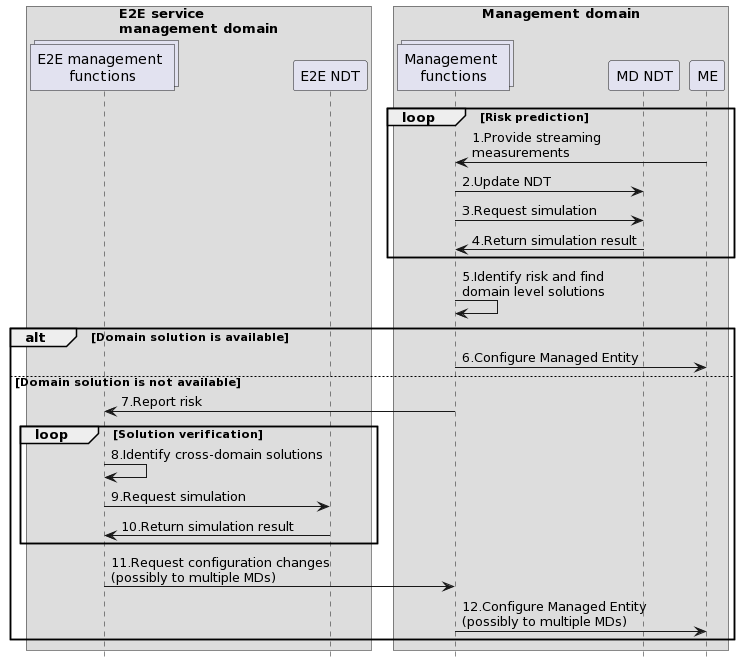 6	NDT for zero-touch Network and Service management.6.1	PrinciplesEditor’s note: Principles and functionality needed to support and utilize the Network Digital Twin for zero-touch network and service management will be introduced in this section6.2	Adopting NDT based on ZSM architectureEditor’s note: This clause describes requirements and recommendations needed on the NDT in order to be used by the ZSM architecture6.3	Potential new ZSM Capabilities to support the NDTAnnex A (informative):
Editor’s Note: The report will identify existing specifications and solutions (both ETSI and external ones) that can be leveraged to maximize synergies. Collaboration with other SDOs (e.g. in IRTF NMRG, ITU-T SG13) will be recommended when appropriate.Annex (informative):
Change HistoryDateVersionInformation about changesMay 20220.0.1Initial skeleton for approvalJune 20220.0.2Skeleton approved during ZSM Tech Call #19e